大同大學餐廳膳食衛生檢查結果檢查時間:112年5月26日(星期五)上午0900-1100時檢查人員:連靜慧營養師、鄭凌憶經理缺失項目: 上週(5月19日)衛生檢查缺失複查，請參閱表1。上週(5月19日)衛生檢查缺失複查和改善狀況照片，請參閱表2。本週個別餐廳缺失統計表，請參閱表3。本週個別餐廳缺失照片，請參閱表4。本週熱藏食物中心溫度檢測照片記錄，請參閱記錄表5。表1. 上週缺失統計表表2.上週檢查缺失改善照片表3.本週個別餐廳缺失統計表表4.本週檢查缺失照片表5.本週熱藏食物中心溫度檢測照片記錄敬陳總務長餐廳作業場所衛生管理複檢從業人員衛生管理複檢驗收及儲存衛生管理複檢其他複檢尚志滿月圓自助餐/中央廚房保溫檯面不潔ok工作人員不可戴戒指和手環ok工作車不潔2.湯碗蓋不潔okok21主衛生管理表5/15-5/18未填寫ok尚志真元氣滷味尚志小綿羊快餐尚志麵＆飯尚志壹而美早餐尚志OA咖啡茶飲經營享食自助餐/中央廚房水管破裂造成地板積水×冷藏庫食材未標示入庫日期2. 冷藏庫水管漏水，易造成食材汙染××未送食物檢體到健康中心2. 冷凍冷藏設備溫度表未填寫3.表單未填寫×××經營99早餐經營玉福滷味經營想點檯面不潔ok未送食物檢體到健康中心×經營陳記經營八方雲集冷凍設備溫度表高於-18度ok享食自助餐/中央廚房想點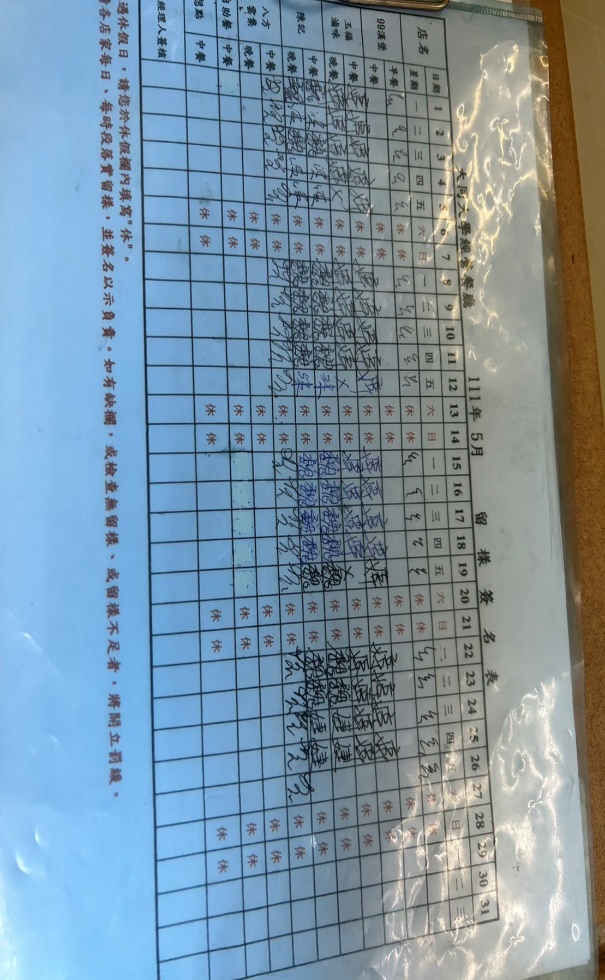 未送食物檢體到健康中心(未改善)享食自助餐/中央廚房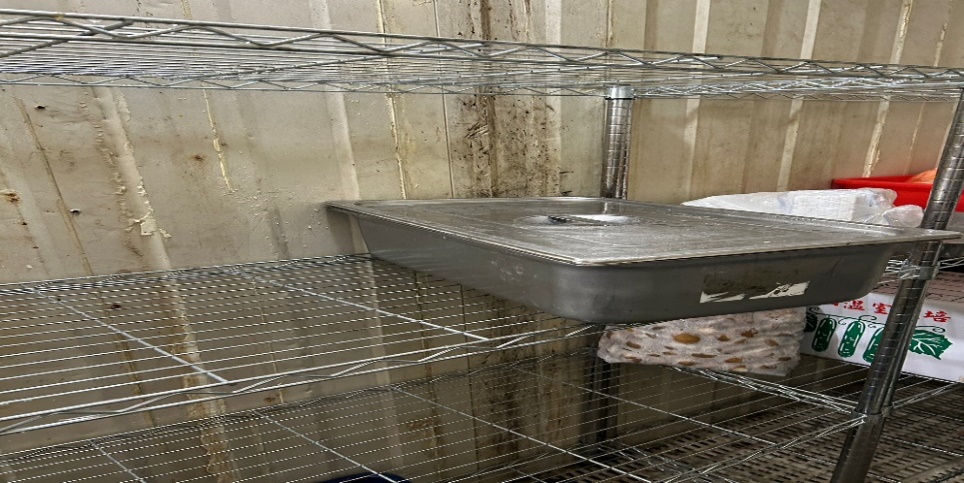 冷藏庫食材未標示入庫日期(未改善)享食自助餐/中央廚房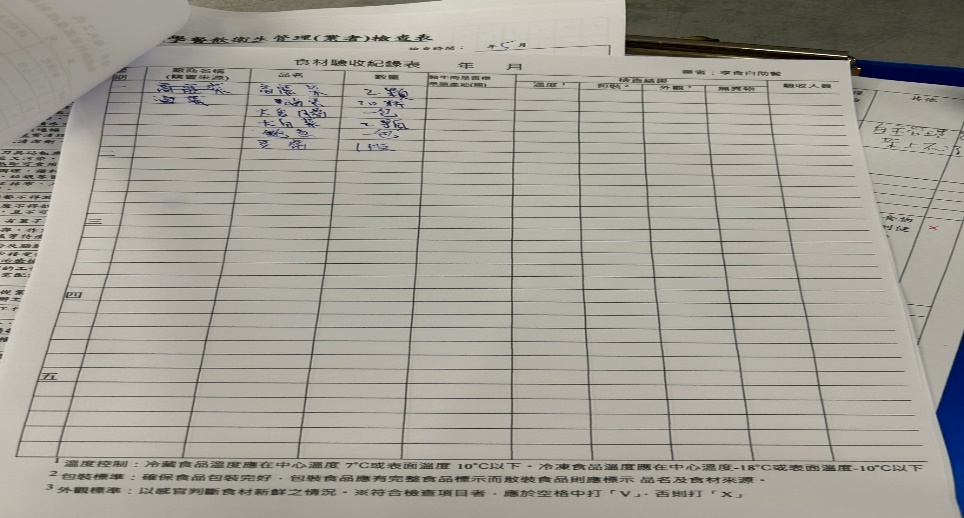 驗收表單未填寫(未改善)享食自助餐/中央廚房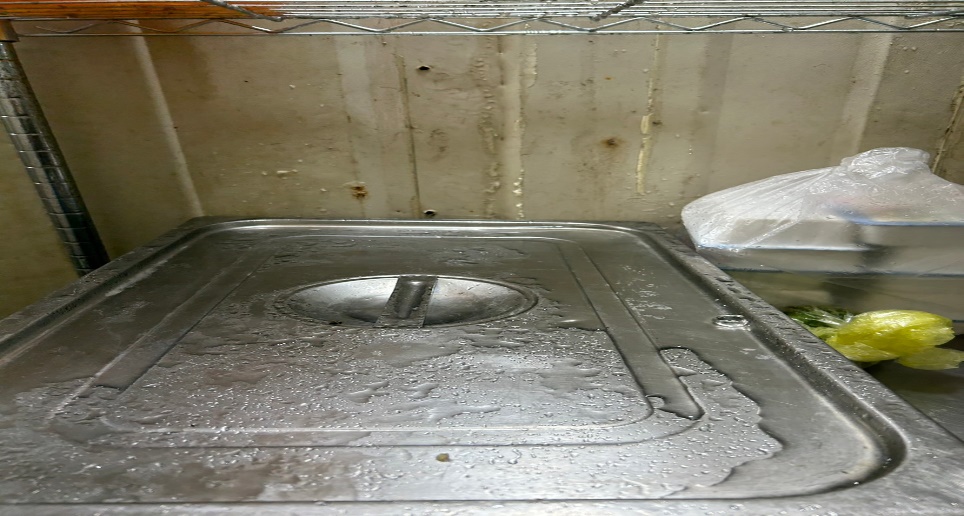 冷藏庫水管漏水，易造成食材汙染(未改善)享食自助餐/中央廚房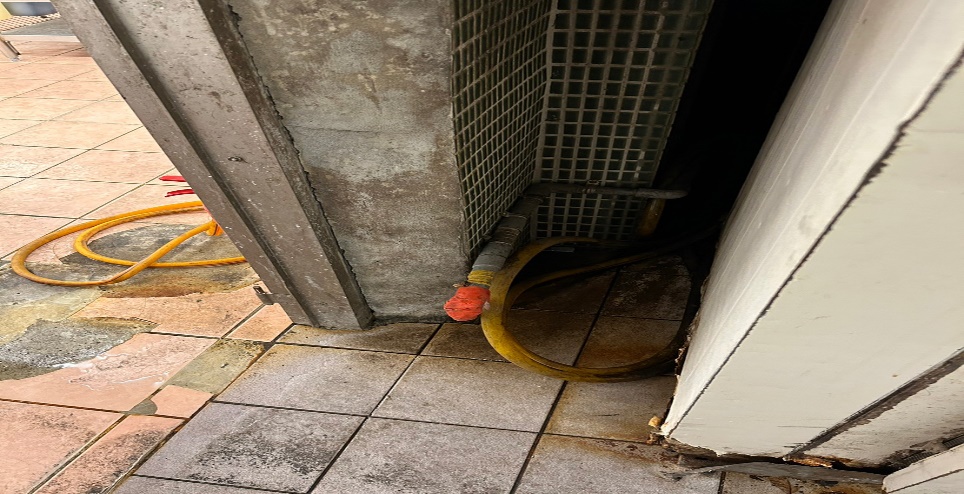 水管破裂造成積水(未改善)八方雲集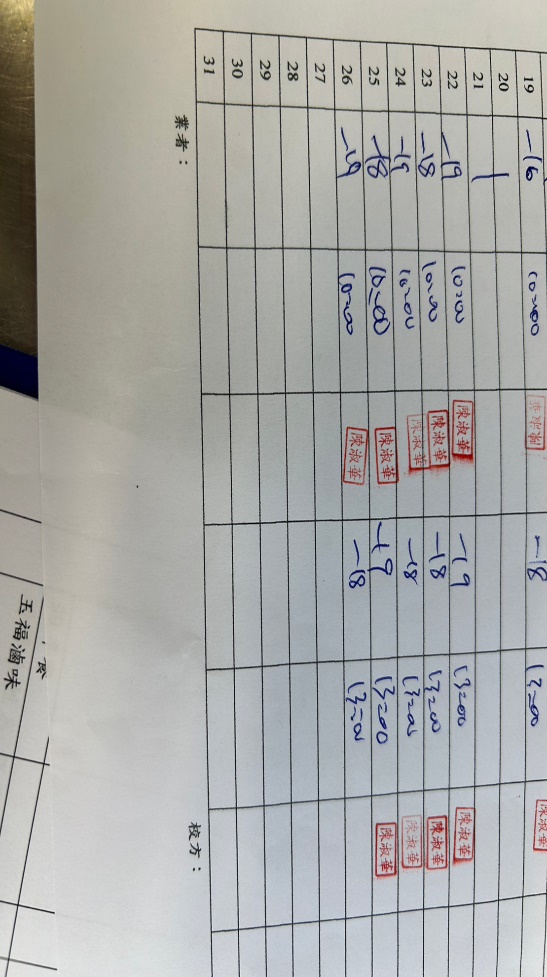 冷凍設備溫度表高於-18度(已改善)滿月圓自助餐/中央廚房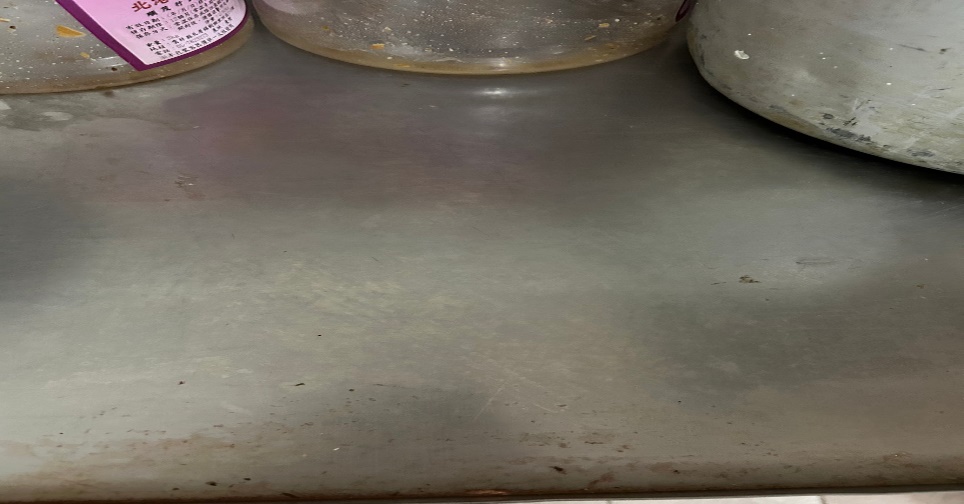 工作車不潔(已改善)滿月圓自助餐/中央廚房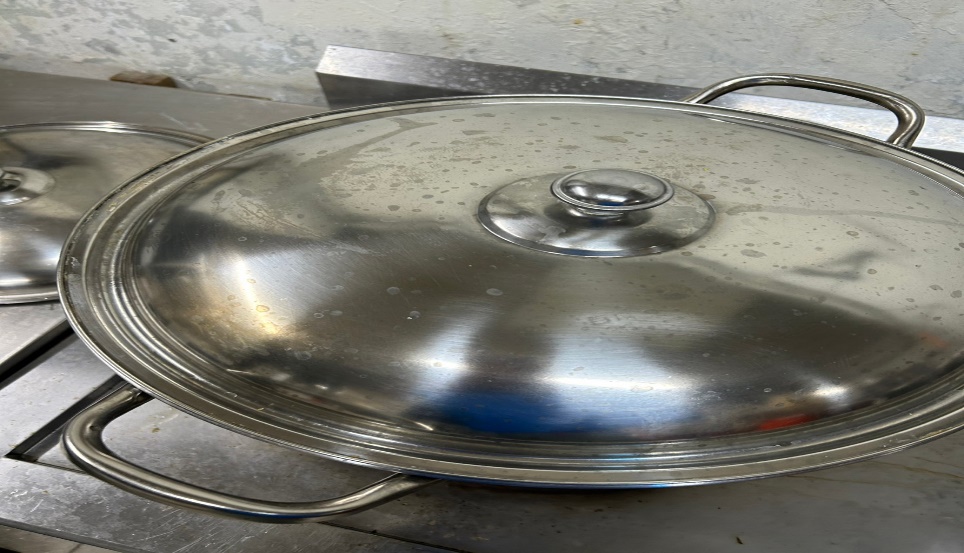 湯碗蓋不潔(已改善)餐廳作業場所衛生管理從業人員衛生管理驗收及儲存衛生管理其他尚志滿月圓自助餐/中央廚房1. 不銹鋼架不潔2. 推車檯面不潔尚志真元氣滷味尚志小綿羊快餐尚志麵＆飯油炸油太黑尚志壹而美早餐尚志OA咖啡茶飲分裝奶茶茶葉未標示有效日期經營享食自助餐/中央廚房經營99早餐經營玉福滷味經營想點未填寫衛生自主檢查表單經營陳記咖哩鐵板經營八方雲集滿月圓自助餐/中央廚房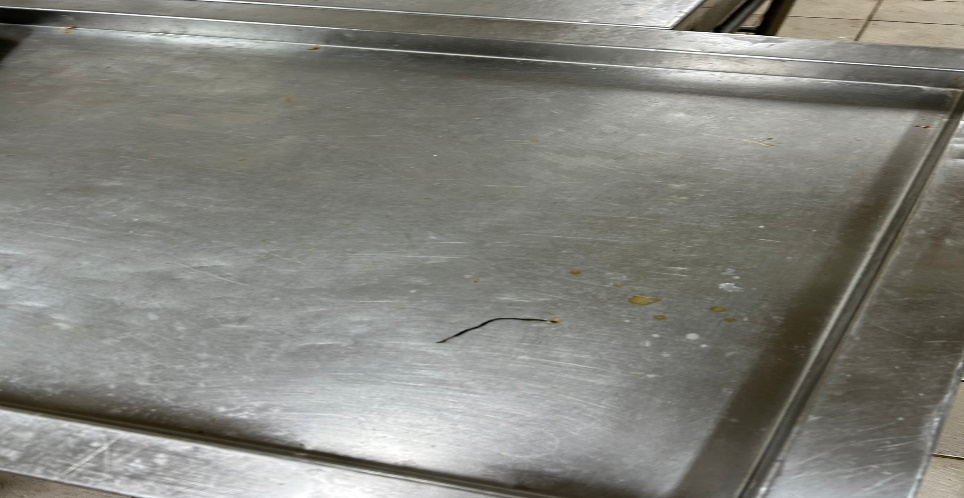 推車檯面不潔滿月圓自助餐/中央廚房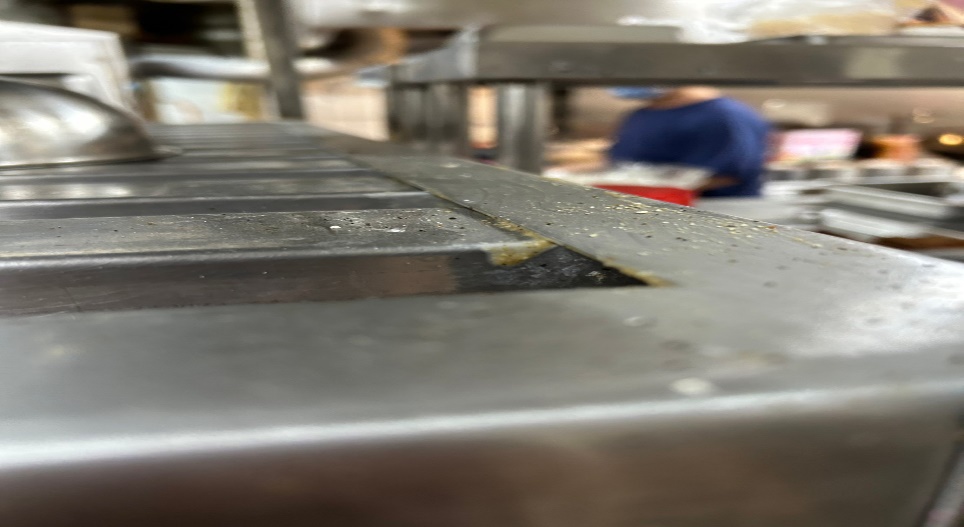 不銹鋼架不潔麵＆飯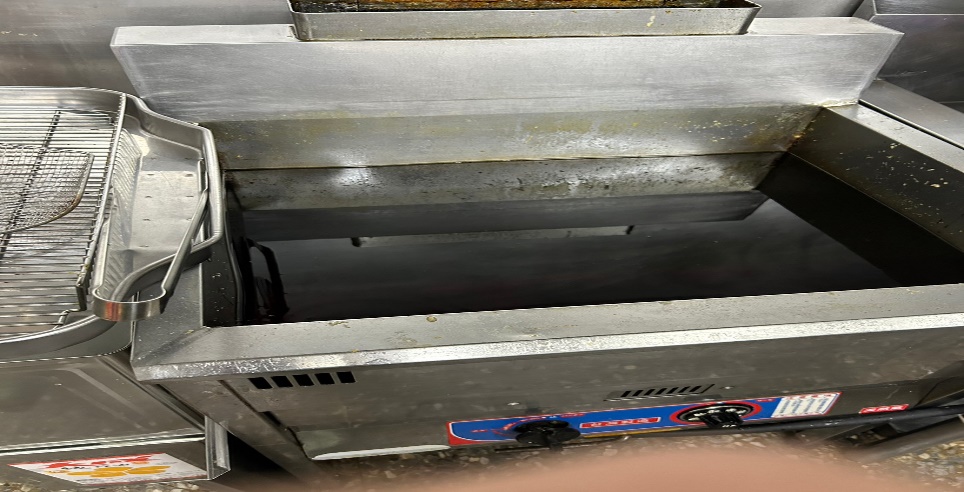 油炸油太黑OA咖啡茶飲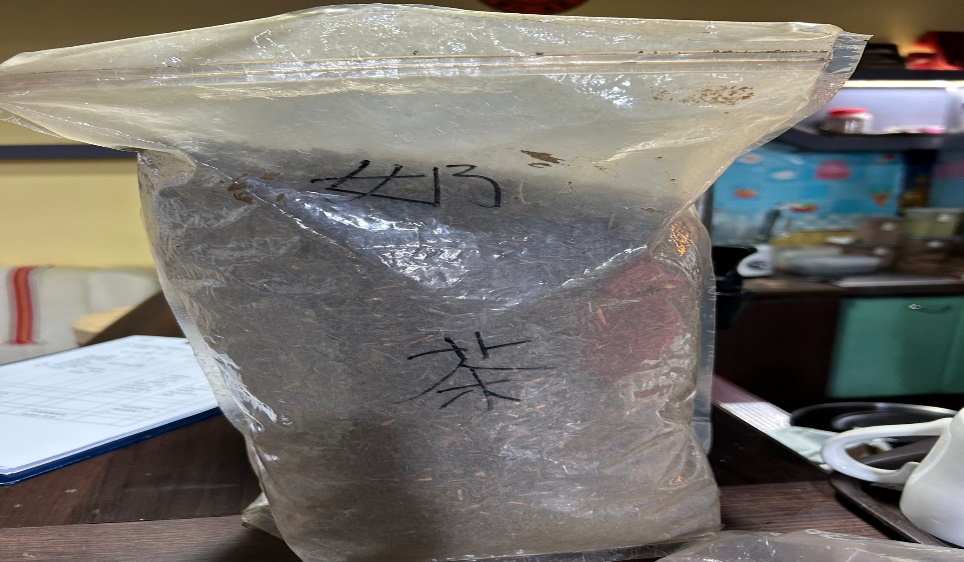 分裝奶茶茶葉未標示有效日期想點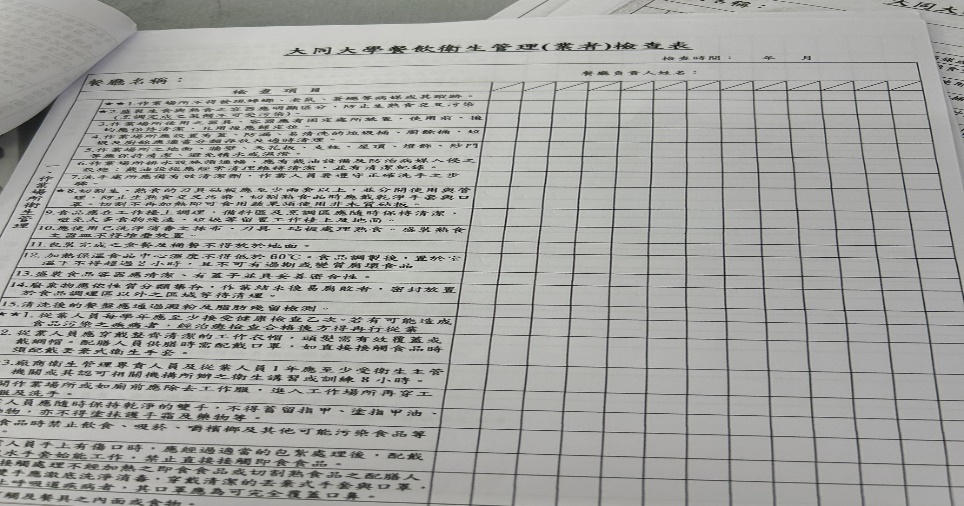 未填寫衛生自主檢查表單餐廳/菜餚照片中心溫度滿月圓自助餐/中央廚房滷豬腳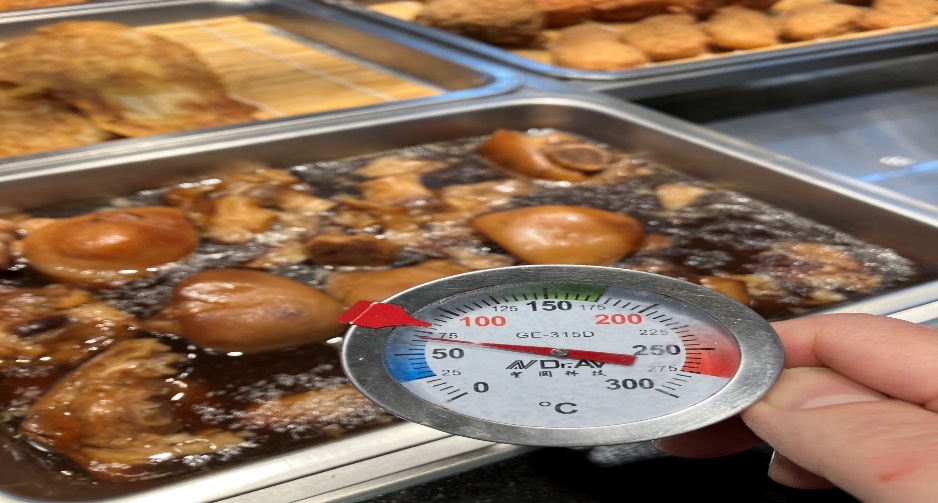 68℃ 承辦人總務處組長總務長